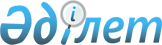 О внесении изменения в решение Западно-Казахстанского областного маслихата от 18 ноября 2019 года № 30-1 "Об определении размера и перечня категорий получателей жилищных сертификатов по Западно-Казахстанской области"Решение Западно-Казахстанского областного маслихата от 12 октября 2022 года № 14-2. Зарегистрировано в Министерстве юстиции Республики Казахстан 18 октября 2022 года № 30211
      Западно-Казахстанский областной маслихат РЕШИЛ:
      1. Внести в решение Западно-Казахстанского областного маслихата "Об определении размера и перечня категорий получателей жилищных сертификатов по Западно-Казахстанской области" от 18 ноября 2019 года № 30-1 (зарегистрировано в Реестре государственной регистрации нормативных правовых актов под №5866) следующее изменение:
      приложение к указанному решению изложить в новой редакции согласно приложению к настоящему решению.
      2. Настоящее решение вводится в действие по истечении десяти календарных дней после дня его первого официального опубликования. Размер и перечень категорий получателей жилищных сертификатов
по Западно-Казахстанской области
      1. Размер и перечень категорий получателей жилищных сертификатов по Западно-Казахстанской области разработаны в соответствии с Законом Республики Казахстан "О жилищных отношениях", приказом Министра индустрии и инфраструктурного развития Республики Казахстан от 20 июня 2019 года №417 "Об утверждении правил предоставления жилищных сертификатов" (зарегистрирован в Реестре государственной регистрации нормативных правовых актов под №18883).
      2. Для реализации права приобретения гражданами жилья в собственность, с использованием ипотечного жилищного займа в рамках ипотечной программы, утвержденной Национальным Банком Республики Казахстан, и (или) государственной программы жилищного строительства, утвержденной Правительством Республики Казахстан, определить размер жилищных сертификатов по Западно–Казахстанской области:
      1) 90% от суммы первоначального взноса, но не более 1,5 миллиона (одного миллиона пятисот тысяч) тенге в виде социальной помощи;
      2) 90% от суммы первоначального взноса, но не более 1,5 миллиона (одного миллиона пятисот тысяч) тенге в виде социальной поддержки.
      3. Перечень категорий получателей жилищных сертификатов:
      1) семьи, имеющие или воспитывающие детей с инвалидностью;
      2) многодетные матери, награжденные подвесками "Алтын алқа", "Күміс алқа" или получившие ранее звание "Мать-героиня", а также награжденные орденами "Материнская слава" I и II степени, многодетные семьи;
      3) неполные семьи;
      4) дети-сироты и дети, оставшиеся без попечения родителей, не достигшие двадцати девяти лет, потерявшие родителей до совершеннолетия. При призыве таких лиц на воинскую службу возраст продлевается на срок прохождения срочной воинской службы;
      5) пенсионеры по возрасту;
      6) лица с инвалидностью первой и второй групп;
      7) востребованные специалисты, осуществляющие трудовую деятельность в отрасли здравоохранения, образования, культуры, спорта, ветеринарии, агропромышленного комплекса и в правоохранительной сфере (при наличии диплома соответствующих отраслей).
					© 2012. РГП на ПХВ «Институт законодательства и правовой информации Республики Казахстан» Министерства юстиции Республики Казахстан
				
      Секретарь маслихата

Б. Конысбаева
Приложение к решению
Западно-Казахстанский
областной маслихат
от 12 октября 2022 года № 14-2Приложение к решению
Западно-Казахстанского
областного маслихата
от 18 ноября 2019 года №30-1